Gmina Wschowa                                                                                           Sygnatura sprawy: RZP.271.14.2023Rynek 1 67-400 Wschowa 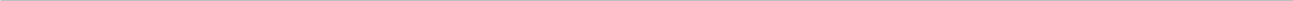 Załącznik nr 6 do SWZ…………………………..……………………………………………………..………………………………………..(Wykonawca)WYKAZ OSÓB
Przystępując do postępowania o udzielenie zamówienia publicznego prowadzonego w trybie podstawowym pn. „Przebudowa wraz ze zmianą sposobu użytkowania budynku szkoły podstawowej na Środowiskowy Dom Samopomocy w miejscowości Siedlnica”- etap II.przedkładam/my informację o osobach, na potwierdzenie warunku udziału w postępowaniu, o którym mowa w Rozdziale V ust.2 pkt. 4) lit. a) SWZ:UWAGA:* dane w kolumnie nr 1,2,3,4 należy wypełnić w taki sposób, aby Zamawiający na podstawie wskazanych informacji był w stanie ocenić, czy osoby wskazane w kolumnie nr 1 posiadają uprawnienia budowlane, wymagane w opisie warunku udziału w postępowaniu, o którym mowa w SWZ. Potwierdzenie posiadanych przez podane w wykazie osoby kwalifikacji wybrany Wykonawca będzie zobowiązany dostarczyć Zamawiającemu przed podpisaniem umowy.………………………………….……….., dnia…………………..2023 rokuLp.Imię i nazwisko*Posiadane kwalifikacje zawodowe (specjalność, zakres
i numer uprawnień budowlanych, data wydania uprawnień)*Zakres wykonywanych czynności*Informację o podstawie do dysponowania wymienionymi osobami (np. umowa o pracę, umowa zlecenie itp.) **12341.Uprawnienia budowlanew specjalności: ............................................................................ (wskazać specjalność oraz dokładny zakres z decyzji)Uprawnienia Nr ….....................………………wydane ……………………..……………………Czy zakres uprawnień wynikający z ww. decyzji o nadaniu uprawnień pozwala na kierowanie robotami będącymi przedmiotem zamówienia w zgodzie z obecnie obowiązującymi przepisami prawa budowlanegoTAK/NIE(zaznaczyć właściwe)Kierownik budowy 
w branży konstrukcyjno-budowlanej2. Uprawnienia budowlanew specjalności: ............................................................................ (wskazać specjalność oraz dokładny zakres z decyzji)Uprawnienia Nr ….....................………………wydane ……………………....……………………Czy zakres uprawnień wynikający 
z ww. decyzji o nadaniu uprawnień pozwala na kierowanie robotami będącymi przedmiotem zamówienia w zgodzie z obecnie obowiązującymi przepisami prawa budowlanegoTAK/NIE(zaznaczyć właściwe)Kierownik robót 
w branży sanitarnej3.Uprawnienia budowlanew specjalności: ............................................................................ (wskazać specjalność oraz dokładny zakres z decyzji)Uprawnienia Nr ….....................………………wydane ……………………....…………………Czy zakres uprawnień wynikający 
z ww. decyzji o nadaniu uprawnień pozwala na kierowanie robotami będącymi przedmiotem zamówienia w zgodzie z obecnie obowiązującymi przepisami prawa budowlanegoTAK/NIE(zaznaczyć właściwe)Kierownik robót w branży elektrycznej